Seminario di Formazione“Ciclo: le innovazioni digitali e il giornalismo.Le allerte meteo e le emergenze: la gestione dell'informazione da parte della Protezione Civile”L’Ordine Giornalisti e la Fondazione Giornalisti dell’Emilia-RomagnaIn collaborazione con Lepida Scpa, #PaSocial e con il Patrocinio della Regione Emilia-Romagna e della Provincia di PiacenzaVenerdì 25 ottobre 2019Presso la Sala del Consiglio Provincialein Corso Garibaldi, 50 – PIACENZA9:00 – 9:30 Registrazione dei partecipantiSaluti istituzionali di Patrizia Barbieri (Presidente della Provincia e Sindaco del Comune diPiacenza), Antonio Boschi (giornalista, consigliere dell’Ordine Giornalisti dell’Emilia-Romagna) ePaola Gazzolo (Assessore regionale alla difesa del suolo e della costa, protezione civile e politicheambientali e della montagna)9:30 – 13:30 Relazioni:- Fra giornalismo e informazione di servizio: il sisma 2012, dalla tragedia alla ricostruzione nella comunicazioneistituzionale della Regione Emilia-RomagnaGiuseppe Pace (giornalista, Direttore Agenzia Informazione e Comunicazione Regione Emilia-Romagna)- Comunicare l’emergenza, l’emergenza della comunicazione: I social network nella comunicazione della protezioneCivileLuca Calzolari (giornalista, gestore del sito Allerta Meteo per quanto attiene la sezione dei social media)- Tecnologie digitali e cambiamenti climatici: i risultati del progetto europeo RAINBOStefania Nanni (Ingegnere, Responsabile Ricerca e sviluppo di Lepida ScpA)- Data Science e meteo: Big Data e Supercalcolo a supporto di enti pubblici, ricerca e privati per lagestione delle emergenze tramite una piattaforma per la condivisione dei dati.Gabriella Scipione (Capo Progetto CINECA Progetto Mistral)- Non ci son più le mezze stagioni. La scienza climatologica per prevenire i disastri ambientaliCarlo Cacciamani (Responsabile Centro funzionale per il rischio del Dip. Naz. Protezione Civile)Modera la giornata Luca Boccaletti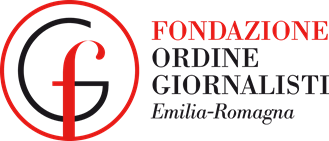 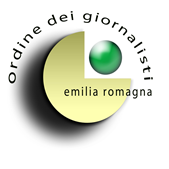 